ОБЩИНА   С А Д О В О,  ОБЛАСТ ПЛОВДИВ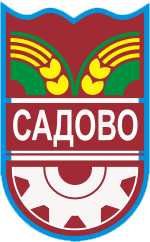 4122 гр. Садово, ул. „Иван Вазов” № 2тел. централа: 03118 / 2601 и 03118 / 2171; факс 03118 / 2500ел. адрес  - sadovo@sadovo.bg             П  Р  О  Т  О  К  О  Л   № 1             Днес 28.04.2023 година, комисията определена със заповед № 97 от 20.03.2023 г. на кмета на община Садово, в състав:             Председател –    Петър Георгиев – Заместник -  кмет на община Садово;             Членове:             1. Светлана Атанасова – главен юрисконсулт;                                          2. Атанас Иванов – главен специалист „Екология, търговия и земеделие”;                                          3. Надежда Попова – главен специалист “Общинска собственост”;                                          4. Стоян Гайтаников  – главен специалист „Земеделие, екология и транспортна дейност“         се събра със задача:         -  да  определи необходимата площ от пасищата, мерите и ливадите от общинския поземлен фонд за всеки кандидат – правоимащ, който е подал заявление за участие в разпределението;         -  да извърши разпределение на имотите за всяко землище.        Комисията установи, че до 10 март 2023 год. вкл. в изпълнение на чл. 37и, ал. 5 от Закона за собствеността и ползването на земеделските земи (ЗСПЗЗ), в община Садово са постъпили заявления от собственици или ползватели на животновъдни обекти с пасищни селскостопански животни, регистрирани в Интегрираната информационна система на БАБХ, желаещи да ползват под наем пасищата, мерите и ливадите от общинския поземлен фонд, както следва:	Подадено е заявление с вх. индекс № ЗГ – 196 от 02.03.2023 година от Тодор Ташев, като според представените и събрани към преписката документи се установява, че:Заявлението от Тодор Ташев по чл. 37и, ал.5 от ЗСПЗЗ и чл. 99, ал.1 от ППЗСПЗЗ е изготвено по образец, подписано е и подадено в срока, регламентиран в чл. 37и, ал.5 от ЗСПЗЗ. Тодор Ташев е собственик на животновъден обект с № 0533920022 (стар 4114-0197), регистриран в  с. Борярци, община Садово (според Справка за животни ОЕЗ към 02.03.2023 год.);В Приложение № 1 към Заявлението, срещу всеки вид пасищно селскостопанско животно е посочен броят притежавани животни от вида.Чрез Приложение № 2 към Заявлението, Тодор Ташев декларира че  ползва пасища, мери, ливади в т.ч. собствени/наети към датата на подаване на заявлението.Представена е декларация за липса на данъчни задължения, задължения към ДФ Земеделие, държавен поземлен фонд, общински поземлен фонд и за земи по чл. 37в, ал.3, т.2 от ЗСПЗЗ – условие за наемане на общински пасища, мери и ливади. Обстоятелствата бяха проверени служебно от комисията и се удостовериха със съответните документи.Комисията се запозна със съдържанието на документите от административната преписка по заявлението на Тодор Ташев. Приема за установено, освен горепосоченото и че:Тодор Ташев е правоимащо лице по смисъла на чл. 37и, ал.1 от ЗСПЗЗ  и след направената справка в системата на БАБХ се установи следното:Справка за отглеждани животни и наети ПМЛОбектът трябва да бъде проверяван за съответствие с определението за животновъден обект,посочено в § 2в, т. 2 от Допълнителните разпоредби на Закона за собствеността и ползването на земеделските земи.Валидна към: 1 февруари 2023г.Проверявано лице по ЕГН/ЕИК: 7612074468I. Отглеждани животни(по данни на БАБХ)1. Подробна справка за животните, за които се полага ПМЛ2. Биологични животни – одобрени (по данни на ДФЗ)Не са намерени данни за отглеждани биологични животни от лицето3. Общо полагащи се ПМЛII. Регистрирани основания за ползване на ПМЛ (по данни на МЗм)1. Подробна справка за регистрирани ПМЛ2. Общо регистрирани ПМЛIII. Обобщение1. Полагащи се ПМЛ*данните в колона „Коригирани полагащи се ПМЛ за 2023 г. (дка)“ са изчислени на база сравнение за намаление на броя животни в ЖО съгласно чл. 37м, ал. 4, т. 1 от ЗСПЗЗ: „Когато при извършването на проверките се установи, че в животновъдния обект броят на регистрираните пасищни селскостопански животни е с над 30 на сто по-малък от броя им към сключването на договорите за наем или аренда, договорите се изменят, като площта се определя в съответствие с процентното намаление на броя на животните“, и съгласно ал. 7 от ЗСПЗЗ: „Алинея 4, т. 1, ал. 5 и 6 не се прилагат за част или всички селскостопански пасищни животни, регистрирани в Интегрираната информационна система на БАБХ, които са засегнати от тежко природно бедствие или епизоотии.Данните в колоната могат да се различават от данните в таблицата в т. I.1 Подробна справка за животните, за които се полага ПМЛ.2. Регистрирани ПМЛ3. Приравнена разликаПолагат се допълнителни 421.062 дка., приравнени към категория 1-7
Резултатът е изчислен чрез прилагане на следните формули:Приравнени регистрирани ПМЛ8_10 = Регистрирани ПМЛ8_10 * 0.5 = 152.125 * 0.5 = 76.063 дка.Общо регистрирани ПМЛ = РегистрираниПМЛ1_7 + Приравнени регистрирани ПМЛ8_10 = 292.876 + 76.063 = 368.939 дка.Общо полагащи се ПМЛ = Полагаеми ПМЛ1_7 + Полагаеми ПМЛ Биологични = 790.000 + 0.000 = 790.000 дка.Приравнена разлика = Общо полагащи се ПМЛ – Общо регистрирани ПМЛ = 790.000 - 368.939 = 421.062 дка.

Тодор Ташев направи изявление, че желае да му бъдат предоставени под наем следните имоти с идентификатор-05339.58.425 по КК и КР на с. Болярци с площ 13.416 дка. категория 4, 05339.76.396 по КК и КР на с. Болярци с площ 19.541 дка. категория 4. Тъй като общата площ на пасищата, мерите и ливадите както и разделена по категории, е под максималния размер на допустимата площ за разпределение, то няма пречка тези имоти да бъдат разпределени за ползване от Тодор Ташев. 	  Подадено е заявление с вх. индекс № 09-00-101/09.03.2023 година от „ЕЛИТ-95“ООД, като според представените и събрани към преписката документи се установява, че:Заявлението от „ЕЛИТ-95“ООД по чл. 37и, ал.5 от ЗСПЗЗ и чл. 99, ал.1 от ППЗСПЗЗ е изготвено по образец, подписано е и подадено в срока, регламентиран в чл. 37и, ал.5 от ЗСПЗЗ. „ЕЛИТ-95“ООД е собственик на животновъден обект с № 5762120001 (стар 4127-0168), регистриран в с. Поповица, община Садово (според Справка за животни ОЕЗ към 09.03.2023 год.);В Приложение № 1 към Заявлението, срещу всеки вид пасищно селскостопанско животно е посочен броят притежавани животни от вида.Чрез Приложение № 2 към Заявлението, „ЕЛИТ-95“ООД декларира че  ползва пасища, мери, ливади в т.ч. собствени/наети към датата на подаване на заявлението.Представена е декларация за липса на данъчни задължения, задължения към ДФ Земеделие, държавен поземлен фонд, общински поземлен фонд и за земи по чл. 37в, ал.3, т.2 от ЗСПЗЗ – условие за наемане на общински пасища, мери и ливади. Обстоятелствата бяха проверени служебно от комисията и се удостовериха със съответните документи.Комисията се запозна със съдържанието на документите от административната преписка по заявлението на „ЕЛИТ-95“ООД. Приема за установено, освен горепосоченото и че:„ЕЛИТ-95“ООД е правоимащо лице по смисъла на чл. 37и, ал.1 от ЗСПЗЗ  и след направената справка в системата на БАБХ се установи следното:Справка за отглеждани животни и наети ПМЛОбектът трябва да бъде проверяван за съответствие с определението за животновъден обект,посочено в § 2в, т. 2 от Допълнителните разпоредби на Закона за собствеността и ползването на земеделските земи.Валидна към: 1 февруари 2023г.Проверявано лице по ЕГН/ЕИК: 115206021I. Отглеждани животни(по данни на БАБХ)1. Подробна справка за животните, за които се полага ПМЛ2. Биологични животни – одобрени (по данни на ДФЗ)Не са намерени данни за отглеждани биологични животни от лицето3. Общо полагащи се ПМЛII. Регистрирани основания за ползване на ПМЛ (по данни на МЗм)1. Подробна справка за регистрирани ПМЛ2. Общо регистрирани ПМЛIII. Обобщение1. Полагащи се ПМЛ*данните в колона „Коригирани полагащи се ПМЛ за 2023 г. (дка)“ са изчислени на база сравнение за намаление на броя животни в ЖО съгласно чл. 37м, ал. 4, т. 1 от ЗСПЗЗ: „Когато при извършването на проверките се установи, че в животновъдния обект броят на регистрираните пасищни селскостопански животни е с над 30 на сто по-малък от броя им към сключването на договорите за наем или аренда, договорите се изменят, като площта се определя в съответствие с процентното намаление на броя на животните“, и съгласно ал. 7 от ЗСПЗЗ: „Алинея 4, т. 1, ал. 5 и 6 не се прилагат за част или всички селскостопански пасищни животни, регистрирани в Интегрираната информационна система на БАБХ, които са засегнати от тежко природно бедствие или епизоотии.Данните в колоната могат да се различават от данните в таблицата в т. I.1 Подробна справка за животните, за които се полага ПМЛ.2. Регистрирани ПМЛ3. Приравнена разликаПолагат се допълнителни 46065.595 дка., приравнени към категория 1-7
Резултатът е изчислен чрез прилагане на следните формули:Приравнени регистрирани ПМЛ8_10 = Регистрирани ПМЛ8_10 * 0.5 = 0.000 * 0.5 = 0.000 дка.Общо регистрирани ПМЛ = РегистрираниПМЛ1_7 + Приравнени регистрирани ПМЛ8_10 = 110.405 + 0.000 = 110.405 дка.Общо полагащи се ПМЛ = Полагаеми ПМЛ1_7 + Полагаеми ПМЛ Биологични = 46176.000 + 0.000 = 46176.000 дка.Приравнена разлика = Общо полагащи се ПМЛ – Общо регистрирани ПМЛ = 46176.000 - 110.405 = 46065.595 дка.       „ЕЛИТ-95“ООД  направи изявление, че желае да му бъдат предоставени под наем следните имоти с идентификатор-57621.41.98 по КК и КР на с. Поповица площ  73.814 дка., категория 6 . Тъй като общата площ на пасищата, както и разделена по категории, е под максималния размер на допустимата площ за разпределение, то няма пречка тези имоти да бъдат разпределени за ползване от „ЕЛИТ-95“ООД.Подадено е заявление с вх. индекс № ЗГ – 197 от 06.03.2023 година от Гюлтен Салибрям, като според представените и събрани към преписката документи се установява, че:Заявлението от Гюлтен Салибрям по чл. 37и, ал.5 от ЗСПЗЗ и чл. 99, ал.1 от ППЗСПЗЗ е изготвено по образец, подписано е и подадено в срока, регламентиран в чл. 37и, ал.5 от ЗСПЗЗ. Гюлтен Салибрям е собственик на животновъден обект с № 4896500001 (стар 4118-0049) регистриран в с. Моминско, община Садово (според Справка за животни ОЕЗ към 02.03.2023 год.);В Приложение № 1 към Заявлението, срещу всеки вид пасищно селскостопанско животно е посочен броят притежавани животни от вида.Чрез Приложение № 2 към Заявлението, Гюлтен Салибрям декларира че  ползва пасища, мери, ливади в т.ч. собствени/наети към датата на подаване на заявлението.Представена е декларация за липса на данъчни задължения, задължения към ДФ Земеделие, държавен поземлен фонд, общински поземлен фонд и за земи по чл. 37в, ал.3, т.2 от ЗСПЗЗ – условие за наемане на общински пасища, мери и ливади. Обстоятелствата бяха проверени служебно от комисията и се удостовериха със съответните документи.Комисията се запозна със съдържанието на документите от административната преписка по заявлението на Гюлтен Салибрям. Приема за установено, освен горепосоченото и че:Гюлтен Салибрям  е правоимащо лице по смисъла на чл. 37и, ал.1 от ЗСПЗЗ  и след направената справка в системата на БАБХ се установи следното :Справка за отглеждани животни и наети ПМЛОбектът трябва да бъде проверяван за съответствие с определението за животновъден обект,посочено в § 2в, т. 2 от Допълнителните разпоредби на Закона за собствеността и ползването на земеделските земи.Валидна към: 1 февруари 2023г.Проверявано лице по ЕГН/ЕИК: 7001162518I. Отглеждани животни(по данни на БАБХ)1. Подробна справка за животните, за които се полага ПМЛ2. Биологични животни – одобрени (по данни на ДФЗ)Не са намерени данни за отглеждани биологични животни от лицето3. Общо полагащи се ПМЛII. Регистрирани основания за ползване на ПМЛ (по данни на МЗм)Не са намерени данни за регистрирани от лицето пасища, мери ливадиIII. Обобщение1. Полагащи се ПМЛ*данните в колона „Коригирани полагащи се ПМЛ за 2023 г. (дка)“ са изчислени на база сравнение за намаление на броя животни в ЖО съгласно чл. 37м, ал. 4, т. 1 от ЗСПЗЗ: „Когато при извършването на проверките се установи, че в животновъдния обект броят на регистрираните пасищни селскостопански животни е с над 30 на сто по-малък от броя им към сключването на договорите за наем или аренда, договорите се изменят, като площта се определя в съответствие с процентното намаление на броя на животните“, и съгласно ал. 7 от ЗСПЗЗ: „Алинея 4, т. 1, ал. 5 и 6 не се прилагат за част или всички селскостопански пасищни животни, регистрирани в Интегрираната информационна система на БАБХ, които са засегнати от тежко природно бедствие или епизоотии.Данните в колоната могат да се различават от данните в таблицата в т. I.1 Подробна справка за животните, за които се полага ПМЛ.2. Регистрирани ПМЛ3. Приравнена разликаПолагат се допълнителни 495.000 дка., приравнени към категория 1-7
Резултатът е изчислен чрез прилагане на следните формули:Приравнени регистрирани ПМЛ8_10 = Регистрирани ПМЛ8_10 * 0.5 = 0.000 * 0.5 = 0.000 дка.Общо регистрирани ПМЛ = РегистрираниПМЛ1_7 + Приравнени регистрирани ПМЛ8_10 = 0.000 + 0.000 = 0.000 дка.Общо полагащи се ПМЛ = Полагаеми ПМЛ1_7 + Полагаеми ПМЛ Биологични = 495.000 + 0.000 = 495.000 дка.Приравнена разлика = Общо полагащи се ПМЛ – Общо регистрирани ПМЛ = 495.000 - 0.000 = 495.000 дка.Гюлтен Салибрям направи изявление, че желае да и бъдат предоставени под наем следните имоти с идентификатор-48965.15.14 с площ 1.777 дка. категория 4; 48965.15.15 с площ 3.070 дка. категория 4; 48965.15.12 с площ 8.523 дка. категория 4 по КК и КР на с. Моминско. Тъй като общата площ на пасищата, както и разделена по категории, е под максималния размер на допустимата площ за разпределение, то няма пречка тези имоти да бъдат разпределени за ползване от Гюлтен Салибрям. Подадено е заявление с вх. индекс № 09-00-89/01.03.2023 година от „ДИМИТРОВИ“ООД, като според представените и събрани към преписката документи се установява, че:Заявлението от „ДИМИТРОВИ“ООД по чл. 37и, ал.5 от ЗСПЗЗ и чл. 99, ал.1 от ППЗСПЗЗ е изготвено по образец, подписано е и подадено в срока, регламентиран в чл. 37и, ал.5 от ЗСПЗЗ. „ДИМИТРОВИ“ООД е собственик на животновъден обект с № 0533980023 (стар 4114-0196), регистриран в с. Болярци, община Садово (според Справка за животни ОЕЗ към 01.03.2023 год.);В Приложение № 1 към Заявлението, срещу всеки вид пасищно селскостопанско животно е посочен броят притежавани животни от вида.Чрез Приложение № 2 към Заявлението, „Димитрови“ООД декларира че  ползва пасища, мери, ливади в т.ч. собствени/наети към датата на подаване на заявлението.Представена е декларация за липса на данъчни задължения, задължения към ДФ Земеделие, държавен поземлен фонд, общински поземлен фонд и за земи по чл. 37в, ал.3, т.2 от ЗСПЗЗ – условие за наемане на общински пасища, мери и ливади. Обстоятелствата бяха проверени служебно от комисията и се удостовериха със съответните документи.Комисията се запозна със съдържанието на документите от административната преписка по заявлението на „ДИМИТРОВИ“ООД. Приема за установено, освен горепосоченото и че:„ДИМИТРОВИ“ООД е правоимащо лице по смисъла на чл. 37и, ал.1 от ЗСПЗЗ  и след направената справка в системата на БАБХ се установи следното:Справка за отглеждани животни и наети ПМЛОбектът трябва да бъде проверяван за съответствие с определението за животновъден обект,посочено в § 2в, т. 2 от Допълнителните разпоредби на Закона за собствеността и ползването на земеделските земи.Валидна към: 1 февруари 2023г.Проверявано лице по ЕГН/ЕИК: 115000039I. Отглеждани животни(по данни на БАБХ)1. Подробна справка за животните, за които се полага ПМЛ2. Биологични животни – одобрени (по данни на ДФЗ)Не са намерени данни за отглеждани биологични животни от лицето3. Общо полагащи се ПМЛII. Регистрирани основания за ползване на ПМЛ (по данни на МЗм)Не са намерени данни за регистрирани от лицето пасища, мери ливадиIII. Обобщение1. Полагащи се ПМЛ*данните в колона „Коригирани полагащи се ПМЛ за 2023 г. (дка)“ са изчислени на база сравнение за намаление на броя животни в ЖО съгласно чл. 37м, ал. 4, т. 1 от ЗСПЗЗ: „Когато при извършването на проверките се установи, че в животновъдния обект броят на регистрираните пасищни селскостопански животни е с над 30 на сто по-малък от броя им към сключването на договорите за наем или аренда, договорите се изменят, като площта се определя в съответствие с процентното намаление на броя на животните“, и съгласно ал. 7 от ЗСПЗЗ: „Алинея 4, т. 1, ал. 5 и 6 не се прилагат за част или всички селскостопански пасищни животни, регистрирани в Интегрираната информационна система на БАБХ, които са засегнати от тежко природно бедствие или епизоотии.Данните в колоната могат да се различават от данните в таблицата в т. I.1 Подробна справка за животните, за които се полага ПМЛ.2. Регистрирани ПМЛ3. Приравнена разликаПолагат се допълнителни 723.000 дка., приравнени към категория 1-7
Резултатът е изчислен чрез прилагане на следните формули:Приравнени регистрирани ПМЛ8_10 = Регистрирани ПМЛ8_10 * 0.5 = 0.000 * 0.5 = 0.000 дка.Общо регистрирани ПМЛ = РегистрираниПМЛ1_7 + Приравнени регистрирани ПМЛ8_10 = 0.000 + 0.000 = 0.000 дка.Общо полагащи се ПМЛ = Полагаеми ПМЛ1_7 + Полагаеми ПМЛ Биологични = 723.000 + 0.000 = 723.000 дка.Приравнена разлика = Общо полагащи се ПМЛ – Общо регистрирани ПМЛ = 723.000 - 0.000 = 723.000 дка.       „ДИМИТРОВИ“ООД  направи изявление, че желае да му бъдат предоставени под наем следните имоти с идентификатор-05339.47.456 с площ 4.976 дка. категория 8; 05339.8.378 с площ 28.328 дка. категория 5 по КК и КР на с. Болярци . Тъй като общата площ на пасищата, както и разделена по категории, е под максималния размер на допустимата площ за разпределение, то няма пречка тези имоти да бъдат разпределени за ползване от „ДИМИТРОВИ“ООД.Подадено е заявление с вх. индекс № ЗГ – 192 от 01.03.2023 година от Юлия Костадинова, като според представените и събрани към преписката документи се установява, че:Заявлението от Юлия Костадинова по чл. 37и, ал.5 от ЗСПЗЗ и чл. 99, ал.1 от ППЗСПЗЗ е изготвено по образец, подписано е и подадено в срока, регламентиран в чл. 37и, ал.5 от ЗСПЗЗ. Юлия Костадинова е собственик на животновъден обект с № 36244500007 (стар 4117-0101) регистриран в с. Караджово, община Садово (според Справка за животни ОЕЗ към 12.04.2023 год.);В Приложение № 1 към Заявлението, срещу всеки вид пасищно селскостопанско животно е посочен броят притежавани животни от вида.Чрез Приложение № 2 към Заявлението, Юлия Костадинова декларира че  ползва пасища, мери, ливади в т.ч. собствени/наети към датата на подаване на заявлението.Представена е декларация за липса на данъчни задължения, задължения към ДФ Земеделие, държавен поземлен фонд, общински поземлен фонд и за земи по чл. 37в, ал.3, т.2 от ЗСПЗЗ – условие за наемане на общински пасища, мери и ливади. Обстоятелствата бяха проверени служебно от комисията и се удостовериха със съответните документи.Комисията се запозна със съдържанието на документите от административната преписка по заявлението на Юлия Костадинова. Приема за установено, освен горепосоченото и че:Юлия Костадинова  е правоимащо лице по смисъла на чл. 37и, ал.1 от ЗСПЗЗ  и след направената справка в системата на БАБХ се установи следното :Валидна към: 1 февруари 2023г.Проверявано лице по ЕГН/ЕИК: 4109134995I. Отглеждани животни(по данни на БАБХ)1. Подробна справка за животните, за които се полага ПМЛ2. Биологични животни – одобрени (по данни на ДФЗ)Не са намерени данни за отглеждани биологични животни от лицето3. Общо полагащи се ПМЛII. Регистрирани основания за ползване на ПМЛ (по данни на МЗм)Не са намерени данни за регистрирани от лицето пасища, мери ливадиIII. Обобщение1. Полагащи се ПМЛ*данните в колона „Коригирани полагащи се ПМЛ за 2023 г. (дка)“ са изчислени на база сравнение за намаление на броя животни в ЖО съгласно чл. 37м, ал. 4, т. 1 от ЗСПЗЗ: „Когато при извършването на проверките се установи, че в животновъдния обект броят на регистрираните пасищни селскостопански животни е с над 30 на сто по-малък от броя им към сключването на договорите за наем или аренда, договорите се изменят, като площта се определя в съответствие с процентното намаление на броя на животните“, и съгласно ал. 7 от ЗСПЗЗ: „Алинея 4, т. 1, ал. 5 и 6 не се прилагат за част или всички селскостопански пасищни животни, регистрирани в Интегрираната информационна система на БАБХ, които са засегнати от тежко природно бедствие или епизоотии.Данните в колоната могат да се различават от данните в таблицата в т. I.1 Подробна справка за животните, за които се полага ПМЛ.2. Регистрирани ПМЛ3. Приравнена разликаПолагат се допълнителни 258.250 дка., приравнени към категория 1-7
Резултатът е изчислен чрез прилагане на следните формули:Приравнени регистрирани ПМЛ8_10 = Регистрирани ПМЛ8_10 * 0.5 = 0.000 * 0.5 = 0.000 дка.Общо регистрирани ПМЛ = РегистрираниПМЛ1_7 + Приравнени регистрирани ПМЛ8_10 = 0.000 + 0.000 = 0.000 дка.Общо полагащи се ПМЛ = Полагаеми ПМЛ1_7 + Полагаеми ПМЛ Биологични = 258.250 + 0.000 = 258.250 дка.Приравнена разлика = Общо полагащи се ПМЛ – Общо регистрирани ПМЛ = 258.250 - 0.000 = 258.250 дка.Юлия Костадинова направи изявление, че желае да и бъдат предоставени под наем следния имот с идентификатор-39102.23.27 с площ 64,806 дка. по КК и КР на с. Кочево, категория 4 . Тъй като общата площ на пасищата, както и разделена по категории, е под максималния размер на допустимата площ за разпределение, то няма пречка този имот да бъде разпределен за ползване от Юлия Костадинова.Поради това, комисията РЕШИ:1.Определя необходимата площ от пасищата, мерите и ливадите от общинския поземлен фонд на подалите заявления по чл. 37и, ал. 5 от ЗСПЗЗ, по нормата, определена в чл. 37и, ал. 4 от ЗСПЗЗ, както следва:             1.1 на Тодор Ташев – Полагат се допълнителни 421.062 дка., приравнени към категория 1-7, за 2023 година	1.2 на „ЕЛИТ-95“ООД - Полагат се допълнителни 46065.595 дка., приравнени към категория 1-7, за 2023 година             1.3 на Гюлтен Салибрям- Полагат се допълнителни 495.000 дка., приравнени към категория 1-7, за 2023 година	1.4 на „ДИМИТРОВИ“ООД- Полагат се допълнителни 723.000 дка., приравнени към категория 1-7, за 2023 година            1.5 на Юлия Костадинова- Полагат се допълнителни 258.250 дка., приравнени към категория 1-7, за 2023 година2. Разпределя за ползване пасищата от общинския поземлен фонд, определени за индивидуално ползване с  решение на Общински съвет Садово № 515, взето с протокол № 47 от 27.02.2023 година, както следва:           2.1 на Тодор Ташев имоти с идентификатор-05339.58.425 по КК и КР на с. Болярци с площ 13.416 дка. категория 4, 05339.76.396 по КК и КР на с. Болярци с площ 19.541 дка. категория 4.	2.2 на „ЕЛИТ-95“ООД  имот с идентификатор-57621.41.98 по КК и КР на с. Поповица площ  73.814 дка., категория 6.  	2.3 на Гюлтен Салибрям имоти с идентификатор-48965.15.14 с площ 1.777 дка. категория 4; 48965.15.15 с площ 3.070 дка. категория 4; 48965.15.12 с площ 8.523 дка. категория 4 по КК и КР на с. Моминско .             2.4 на „ДИМИТРОВИ“ООД  имоти с идентификатор-05339.47.456 с площ 4.976 дка. категория 8; 05339.8.378 с площ 28.328 дка. категория 5 по КК и КР на с. Болярци            2.5 на Юлия Костадинова  имот с идентификатор-39102.23.27 по КК и КР на с.Кочево с площ 64.806 дка.          С подписването на този протокол, всеки член на комисията декларира, че за него не са налице обстоятелства по чл.100 ал.1, изречение второ от ППЗСПЗЗ.          Настоящият протокол  може да се обжалва по отношение на площта на разпределените имоти в 14-дневен срок от публикуването му на интернет страницата на общината, пред Районен съд  гр. Асеновград. Обжалването не спира изпълнението, освен ако съдът разпореди друго.К О М И С И Я:Председател: ………п…………..                          (П. Георгиев)Членове:  1. ………п……………           2. …………п……………….            3. ………п…………………	     4…………п……………                           (Светлана Атанасова)                (Атанас Иванов)                              (Надежда Попова)                       (Стоян Гайтаников)Наименование:ТОДОР ХРИСТЕВ ТАШЕВЕГН/ЕИК:7612074468Вид животноБр. жив.Бр. ЖЕНорма ПМЛ за ЖЕНорма ПМЛ за ЖЕПолагащи се ПМЛПолагащи се ПМЛВид животноБр. жив.Бр. ЖЕкат.1-7кат.8-10кат.1-7кат.8-10бр.бр.дка.дка.дка.дка.12345671.обл. Пловдив, общ. Садово, гр/с. Болярци, Екатте 05339, рег. № 4114-0197обл. Пловдив, общ. Садово, гр/с. Болярци, Екатте 05339, рег. № 4114-0197обл. Пловдив, общ. Садово, гр/с. Болярци, Екатте 05339, рег. № 4114-0197обл. Пловдив, общ. Садово, гр/с. Болярци, Екатте 05339, рег. № 4114-0197обл. Пловдив, общ. Садово, гр/с. Болярци, Екатте 05339, рег. № 4114-0197обл. Пловдив, общ. Садово, гр/с. Болярци, Екатте 05339, рег. № 4114-0197обл. Пловдив, общ. Садово, гр/с. Болярци, Екатте 05339, рег. № 4114-01971.1.Говеда от 6 до 24 месеца - мляко159.00015.00030.000135.000270.0001.2.Говеда над 24 месеца - мляко4141.00015.00030.000615.0001230.0001.3.Говеда за месо над 24 месеца22.00020.00040.00040.00080.0001.4.Общо за обект с рег. № 4114-0197:Общо за обект с рег. № 4114-0197:Общо за обект с рег. № 4114-0197:Общо за обект с рег. № 4114-0197:Общо за обект с рег. № 4114-0197:790.0001580.000Общо за странатаОбщо за странатаОбщо за странатаОбщо за странатаОбщо за странатаОбщо за страната790.0001580.000ОбластОбщинаЗа неодобрени като биологичниЗа неодобрени като биологичниЗа одобрени като биологичниОбластОбщинакат.1-7кат.8-10За одобрени като биологичнидка.дка.дка.123451.ПловдивСадово790.0001580.0002.Общо за обл. Пловдив790.0001580.0003.Всичко790.0001580.0000.000Имена на лицеОбластОбщинаНаселено мястоДата на актуалностПо категория на земятаПо категория на земятаПо право на ползванеПо право на ползванеПо вид собственостПо вид собственостПо вид собственостОбщоИмена на лицеОбластОбщинаНаселено мястоДата на актуалност1-78-10ДоговориЛич. собств.Държ.Общ.ЧастнаОбщодка.дка.дка.дка.дка.дка.дка.дка.123456789101112131.ТОДОР ХРИСТЕВ ТАШЕВПловдивСадовоБолярци03.02.2023 г.292.876152.125445.0010.0000.000445.0010.000445.001Общо регистрирани площи:Общо регистрирани площи:Общо регистрирани площи:Общо регистрирани площи:Общо регистрирани площи:292.876152.125445.0010.0000.000445.0010.000445.001ОбластОбщинаПо категория на земятаПо категория на земятаПо право на ползванеПо право на ползванеПо вид собственостПо вид собственостПо вид собственостОбщоОбластОбщина1-78-10ДоговориЛич. собств.Държ.Общ.ЧастнаОбщодка.дка.дка.дка.дка.дка.дка.дка.123456789101.ПловдивСадово292.876152.125445.0010.0000.000445.0010.000445.0012.Общо за обл. Пловдив292.876152.125445.0010.0000.000445.0010.000445.0013.Всичко292.876152.125445.0010.0000.000445.0010.000445.001НаименованиеКоригирани полагащи се ПМЛ за 2023 г. (дка) *За категории от 1 до 7985.000 дка.За категории от 8 до 101970.000 дка.За биологични животни0.000 дка.Категория 1-7292.876 дка.Категория 8-10152.125 дка.Наименование:ЕЛИТ 95 ООДЕГН/ЕИК:115206021Вид животноБр. жив.Бр. ЖЕНорма ПМЛ за ЖЕНорма ПМЛ за ЖЕПолагащи се ПМЛПолагащи се ПМЛВид животноБр. жив.Бр. ЖЕкат.1-7кат.8-10кат.1-7кат.8-10бр.бр.дка.дка.дка.дка.12345671.обл. Пловдив, общ. Садово, гр/с. Поповица, Екатте 57621, рег. № 4127-0168обл. Пловдив, общ. Садово, гр/с. Поповица, Екатте 57621, рег. № 4127-0168обл. Пловдив, общ. Садово, гр/с. Поповица, Екатте 57621, рег. № 4127-0168обл. Пловдив, общ. Садово, гр/с. Поповица, Екатте 57621, рег. № 4127-0168обл. Пловдив, общ. Садово, гр/с. Поповица, Екатте 57621, рег. № 4127-0168обл. Пловдив, общ. Садово, гр/с. Поповица, Екатте 57621, рег. № 4127-0168обл. Пловдив, общ. Садово, гр/с. Поповица, Екатте 57621, рег. № 4127-01681.1.Говеда от 6 до 24 месеца - мляко1315789.00015.00030.00011835.00023670.0001.2.Говеда над 24 месеца - мляко20672067.00015.00030.00031005.00062010.0001.3.Говеда за месо от 6 до 24 месеца159.00020.00040.000180.000360.0001.4.Говеда за месо над 24 месеца66.00020.00040.000120.000240.0001.5.Биволи от 6 до 24 месеца5935.40015.00030.000531.0001062.0001.6.Биволи над 24 месеца167167.00015.00030.0002505.0005010.0001.7.Общо за обект с рег. № 4127-0168:Общо за обект с рег. № 4127-0168:Общо за обект с рег. № 4127-0168:Общо за обект с рег. № 4127-0168:Общо за обект с рег. № 4127-0168:46176.00092352.000Общо за странатаОбщо за странатаОбщо за странатаОбщо за странатаОбщо за странатаОбщо за страната46176.00092352.000ОбластОбщинаЗа неодобрени като биологичниЗа неодобрени като биологичниЗа одобрени като биологичниОбластОбщинакат.1-7кат.8-10За одобрени като биологичнидка.дка.дка.123451.ПловдивСадово46176.00092352.0002.Общо за обл. Пловдив46176.00092352.0003.Всичко46176.00092352.0000.000Имена на лицеОбластОбщинаНаселено мястоДата на актуалностПо категория на земятаПо категория на земятаПо право на ползванеПо право на ползванеПо вид собственостПо вид собственостПо вид собственостОбщоИмена на лицеОбластОбщинаНаселено мястоДата на актуалност1-78-10ДоговориЛич. собств.Държ.Общ.ЧастнаОбщодка.дка.дка.дка.дка.дка.дка.дка.123456789101112131.ЕЛИТ-95 ООДПловдивАсеновградКонуш06.02.2023 г.28.1000.00028.1000.0000.0000.00028.10028.1002.ЕЛИТ-95 ООДПловдивСадовоПоповица03.02.2023 г.73.8140.00073.8140.0000.00073.8140.00073.8143."ЕЛИТ-95" ООДСтара ЗагораБратя ДаскаловиОпълченец06.02.2023 г.8.4910.0008.4910.0000.0000.0008.4918.491Общо регистрирани площи:Общо регистрирани площи:Общо регистрирани площи:Общо регистрирани площи:Общо регистрирани площи:110.4050.000110.4050.0000.00073.81436.591110.405ОбластОбщинаПо категория на земятаПо категория на земятаПо право на ползванеПо право на ползванеПо вид собственостПо вид собственостПо вид собственостОбщоОбластОбщина1-78-10ДоговориЛич. собств.Държ.Общ.ЧастнаОбщодка.дка.дка.дка.дка.дка.дка.дка.123456789101.ПловдивАсеновград28.1000.00028.1000.0000.0000.00028.10028.1002.ПловдивСадово73.8140.00073.8140.0000.00073.8140.00073.8143.Общо за обл. Пловдив101.9140.000101.9140.0000.00073.81428.100101.9144.Стара ЗагораБратя Даскалови8.4910.0008.4910.0000.0000.0008.4918.4915.Общо за обл. Стара Загора8.4910.0008.4910.0000.0000.0008.4918.4916.Всичко110.4050.000110.4050.0000.00073.81436.591110.405НаименованиеКоригирани полагащи се ПМЛ за 2023 г. (дка) *За категории от 1 до 746413.000 дка.За категории от 8 до 1092826.000 дка.За биологични животни0.000 дка.Категория 1-7110.405 дка.Категория 8-100.000 дка.Наименование:ГЮЛТЕН ТАХИР САЛИБРЯМЕГН/ЕИК:7001162518Вид животноБр. жив.Бр. ЖЕНорма ПМЛ за ЖЕНорма ПМЛ за ЖЕПолагащи се ПМЛПолагащи се ПМЛВид животноБр. жив.Бр. ЖЕкат.1-7кат.8-10кат.1-7кат.8-10бр.бр.дка.дка.дка.дка.12345671.обл. Пловдив, общ. Садово, гр/с. Моминско, Екатте 48965, рег. № 4118-0049обл. Пловдив, общ. Садово, гр/с. Моминско, Екатте 48965, рег. № 4118-0049обл. Пловдив, общ. Садово, гр/с. Моминско, Екатте 48965, рег. № 4118-0049обл. Пловдив, общ. Садово, гр/с. Моминско, Екатте 48965, рег. № 4118-0049обл. Пловдив, общ. Садово, гр/с. Моминско, Екатте 48965, рег. № 4118-0049обл. Пловдив, общ. Садово, гр/с. Моминско, Екатте 48965, рег. № 4118-0049обл. Пловдив, общ. Садово, гр/с. Моминско, Екатте 48965, рег. № 4118-00491.1.Говеда над 24 месеца - мляко3333.00015.00030.000495.000990.0001.2.Общо за обект с рег. № 4118-0049:Общо за обект с рег. № 4118-0049:Общо за обект с рег. № 4118-0049:Общо за обект с рег. № 4118-0049:Общо за обект с рег. № 4118-0049:495.000990.000Общо за странатаОбщо за странатаОбщо за странатаОбщо за странатаОбщо за странатаОбщо за страната495.000990.000ОбластОбщинаЗа неодобрени като биологичниЗа неодобрени като биологичниЗа одобрени като биологичниОбластОбщинакат.1-7кат.8-10За одобрени като биологичнидка.дка.дка.123451.ПловдивСадово495.000990.0002.Общо за обл. Пловдив495.000990.0003.Всичко495.000990.0000.000НаименованиеКоригирани полагащи се ПМЛ за 2023 г. (дка) *За категории от 1 до 7625.000 дка.За категории от 8 до 101250.000 дка.За биологични животни0.000 дка.Категория 1-70.000 дка.Категория 8-100.000 дка.Наименование:"ДИМИТРОВИ" ООДЕГН/ЕИК:115000039Вид животноБр. жив.Бр. ЖЕНорма ПМЛ за ЖЕНорма ПМЛ за ЖЕПолагащи се ПМЛПолагащи се ПМЛВид животноБр. жив.Бр. ЖЕкат.1-7кат.8-10кат.1-7кат.8-10бр.бр.дка.дка.дка.дка.12345671.обл. Пловдив, общ. Садово, гр/с. Болярци, Екатте 05339, рег. № 4114-0196обл. Пловдив, общ. Садово, гр/с. Болярци, Екатте 05339, рег. № 4114-0196обл. Пловдив, общ. Садово, гр/с. Болярци, Екатте 05339, рег. № 4114-0196обл. Пловдив, общ. Садово, гр/с. Болярци, Екатте 05339, рег. № 4114-0196обл. Пловдив, общ. Садово, гр/с. Болярци, Екатте 05339, рег. № 4114-0196обл. Пловдив, общ. Садово, гр/с. Болярци, Екатте 05339, рег. № 4114-0196обл. Пловдив, общ. Садово, гр/с. Болярци, Екатте 05339, рег. № 4114-01961.1.ДПЖ (Кози и овце) над 12 месеца32048.00015.00030.000720.0001440.0001.2.ДПЖ (Кози и овце) от местни (автохтонни) породи над 12 месеца10.15020.00040.0003.0006.0001.3.Общо за обект с рег. № 4114-0196:Общо за обект с рег. № 4114-0196:Общо за обект с рег. № 4114-0196:Общо за обект с рег. № 4114-0196:Общо за обект с рег. № 4114-0196:723.0001446.000Общо за странатаОбщо за странатаОбщо за странатаОбщо за странатаОбщо за странатаОбщо за страната723.0001446.000ОбластОбщинаЗа неодобрени като биологичниЗа неодобрени като биологичниЗа одобрени като биологичниОбластОбщинакат.1-7кат.8-10За одобрени като биологичнидка.дка.дка.123451.ПловдивСадово723.0001446.0002.Общо за обл. Пловдив723.0001446.0003.Всичко723.0001446.0000.000НаименованиеКоригирани полагащи се ПМЛ за 2023 г. (дка) *За категории от 1 до 7723.000 дка.За категории от 8 до 101446.000 дка.За биологични животни0.000 дка.Категория 1-70.000 дка.Категория 8-100.000 дка.Наименование: ЮЛИЯ МИТКОВА КОСТАДИНОВАЕГН/ЕИК:4109134995Вид животноБр. жив.Бр. ЖЕНорма ПМЛ за ЖЕНорма ПМЛ за ЖЕПолагащи се ПМЛПолагащи се ПМЛВид животноБр. жив.Бр. ЖЕкат.1-7кат.8-10кат.1-7кат.8-10бр.бр.дка.дка.дка.дка.12345671.обл. Пловдив, общ. Садово, гр/с. Караджово, Екатте 36244, рег. № 4117-0101обл. Пловдив, общ. Садово, гр/с. Караджово, Екатте 36244, рег. № 4117-0101обл. Пловдив, общ. Садово, гр/с. Караджово, Екатте 36244, рег. № 4117-0101обл. Пловдив, общ. Садово, гр/с. Караджово, Екатте 36244, рег. № 4117-0101обл. Пловдив, общ. Садово, гр/с. Караджово, Екатте 36244, рег. № 4117-0101обл. Пловдив, общ. Садово, гр/с. Караджово, Екатте 36244, рег. № 4117-0101обл. Пловдив, общ. Садово, гр/с. Караджово, Екатте 36244, рег. № 4117-01011.1.ДПЖ (Кози и овце) над 12 месеца91.35015.00030.00020.25040.5001.2.ДПЖ (Кози и овце) от местни (автохтонни) породи над 12 месеца466.90020.00040.000138.000276.0001.3.Общо за обект с рег. № 4117-0101:Общо за обект с рег. № 4117-0101:Общо за обект с рег. № 4117-0101:Общо за обект с рег. № 4117-0101:Общо за обект с рег. № 4117-0101:258.250316.500Общо за странатаОбщо за странатаОбщо за странатаОбщо за странатаОбщо за странатаОбщо за страната258.250316.500ОбластОбщинаЗа неодобрени като биологичниЗа неодобрени като биологичниЗа одобрени като биологичниОбластОбщинакат.1-7кат.8-10За одобрени като биологичнидка.дка.дка.123451.ПловдивСадово258.250316.5002.Общо за обл. Пловдив258.250316.5003.Всичко258.250316.5000.000НаименованиеКоригирани полагащи се ПМЛ за 2023 г. (дка) *За категории от 1 до 7258.250 дка.За категории от 8 до 10316.500 дка.За биологични животни0.000 дка.Категория 1-70.000 дка.Категория 8-100.000 дка.